HS Tournament 3 – English HS – December 11th-12thLocation: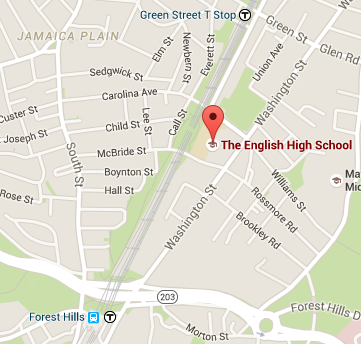 The English High School144 McBride StreetJamaica Plain, MA 02130Parking:Parking available in school lot and lot across from main entrance by athletic fields.Directions:By T: Take the Orange Line to Green Street T Stop, take a right out of the station and a right turn to walk down Amory St to the main entrance.By Bus: The following buses go to Forest Hills T Station: 16, 21, 30, 31, 32, 34, 34E, 35, 36, 37, 38, 39, 40, 42, 50, and 51.  From Forest Hills Station walk north along Washington Street or up the Southwest Corridor to English HS.Emergency Contact Information: 	Anna Rodriguez, Tournament Director, 857-333-5283Schedule:FridayFridaySaturdaySaturday2:30pm – 3:30pmTeam Arrival and Registration7:30am – 8:00amRegistration and Breakfast3:30pm – 4:15pmDinner8:15am – 10:00amRound 34:15pm – 6:15pmRound 110:00am – 12:00pmRound 46:15pm – 8:00pmRound 212:00pm – 1:00pmLunch1:00pm – 1:45pm Awards Assembly2:00pm – 4:00pmElimination Round 14:00pm – 6:00pmElimination Round 26:00pm – 6:30pmDinner6:30pm – 8:30pmElimination Round 38:00pm – 9:30pmBus running continuously from English HS to Forest Hills Station4:00pm – 9:00pmBus running continuously from English HS to Forest Hills Station